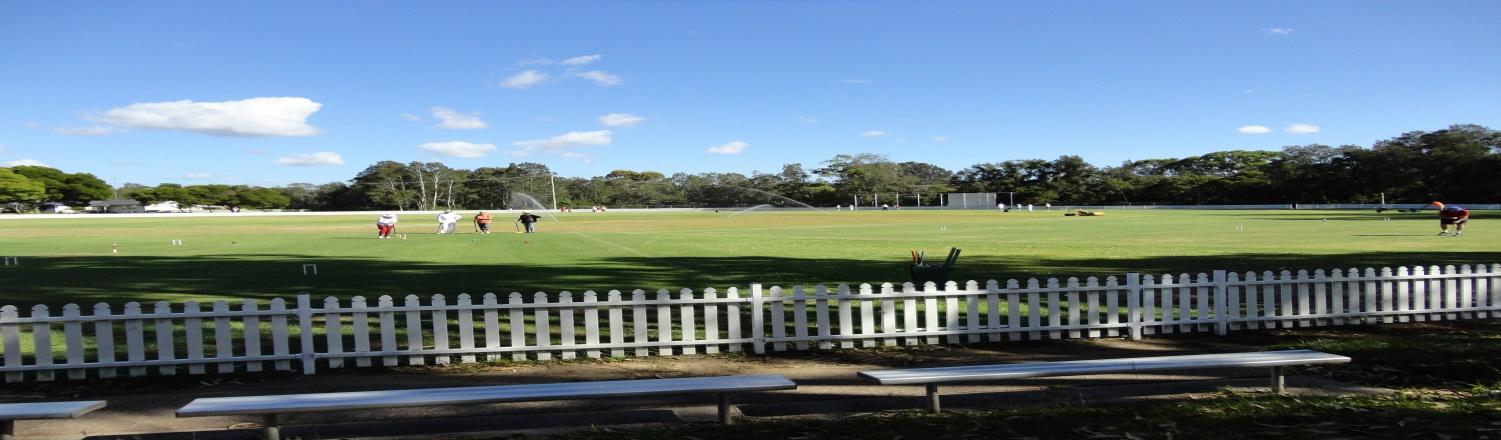 Toronto Croquet Club Inc.GC Doubles GalaTo be held at Ron Hill Oval, Toronto.COMPETITION TYPE Level Play in BlockWednesday 16/05/18    $20 per playerClosing date for applications:   Monday 29/04/18Lunches can be ordered Tea/Coffee etc. providedEntries may be restricted to 3 pairs from each clubEntries accepted in strict order with paymentRegistration and practice Tuesday 15/05/18: 2pm-4pmWednesday- 8.00 am Registration, 8.30amGames commence.Contacts:  (on the day)Robyn Irwin 0401670123Janine Burton 0412061437 Toronto has an extreme weather policy that will be displayed.TORONTO DOUBLES GALADATE: 16/05/18(please circle)Please forward registration form to torontocroquetclub@yahoo.com.au if payment made by direct debit toBSB: 650 000    Account No 529 487 701. (Please include your surname & initial)OR  Post to: Tournament Coordinator, PO Box 369 TORONTO 2283 WITH FEEWith cheque made payable to Toronto Croquet ClubPlease note late withdrawals, may not be entitled to a refund of entry fee.namepartner nameaddressaddressemailemailphonephoneclubclubHandicapHandicapIndexIndexFee$Fee$Able to refereeAble to refereeY/NAble to refereeAble to refereeY/N